SMU Smart City Society 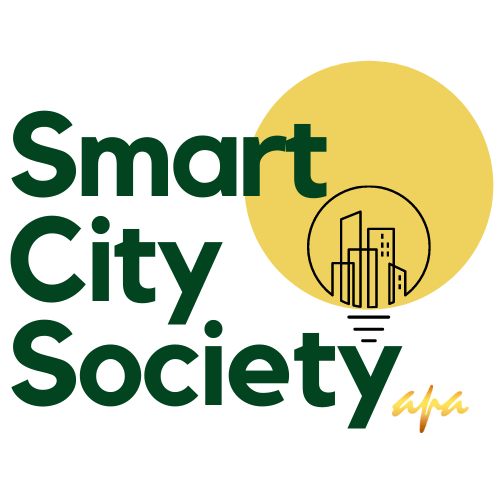 Hack For Cities 2023: Round 1Dear participants, Thank you for participating in Hack for Cities 2023. Please follow the following instructions and use this template for your solution write-up. Submissions that do not follow this format will be penalised accordingly. Instructions for submission: Participants must fill up all parts of the submission. Incomplete submissions will not be accepted.Any information presented beyond the page limit will not be considered or judged. Citations should be included where necessary and are included in the page count. Participants are to fill in all references and other forms of acknowledgement in the section provided at the end of the document.Submit this template as an editable Word document format by Tuesday, 5th September, 2359 hrs.Submission filename format: TeamName (e.g. TeamHackForCities).Team details: Team member details (Put NIL if not applicable):Solution pitch - Formatting Content OutlineReferences: Participants must clearly state their references and other forms of acknowledgement on this page. Please follow the 7th edition APA citation style for formatting. Selected area of focusTeam NameFull NameSchool email addressInstitutionMember 1Member 2Member 3Member 4Member 5Page limit:8 Pages - Excluding cover page, content page, references , appendixFont type:RobotoFont size: 11Line spacing: 1.5 Page size: A4Page margin: 1.9 on all ends Item name:Page. NoDescription of identified problemCase study research/data analysis/methods used to identify the problemProposed application, potential, and analysis of Quantum Computing to solve identified problemTechnical implementation of the proposed solution (eg. solution architecture) Comparison between classical computing methods & proposed application to solve the identified problemFeasibility analysisReferencesAppendix